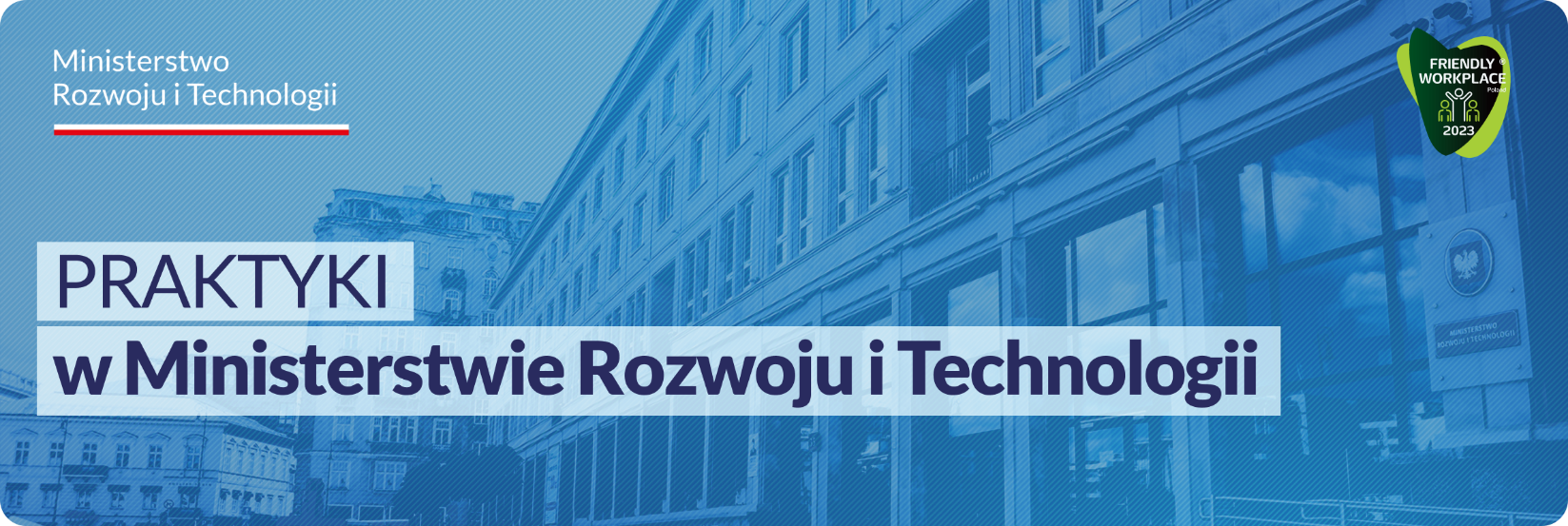 KOMÓRKA ORGANIZACYJNA: Departament Analiz GospodarczychWydział Analiz Zrównoważonego Rozwoju i Agendy 2030Liczba oferowanych stanowisk: 1Główne obowiązki:wsparcie w przygotowaniach Wydziału do objęcia przewodnictwa w Grupie Roboczej ds. Agendy na rzecz zrównoważonego rozwoju 2030 w ramach sprawowania przez Polskę Prezydencji w Radzie UE w I poł 2025 r,wsparcie w organizacji warsztatów dla służby cywilnej z zakresu zrównoważonego rozwoju oraz Krajowego Forum Interesariuszy Agendy 2023,wsparcie w organizacji warsztatów dla przedsiębiorców nt. budowania strategii zrównoważonego rozwoju w organizacji ,wsparcie techniczne w organizacji posiedzeń Grupy Roboczej ds. stosowania Taksonomii UE,przygotowywanie materiałów informacyjnych, publikacji, tez, prezentacji, artykułów, notatek etc.,opiniowanie projektów dokumentów, przygotowywanie zestawień, projektów pism,analiza danych i materiałów na potrzebę sporządzenia cyklicznej publikacji „ Monitorowanie Celów Zrównoważonego Rozwoju w Polsce”.Wymagania:wiedza z zakresu zrównoważonego rozwoju (dodatkowym atutem będzie wiedza z zakresu zrównoważonego finansowania),ogólna wiedza z zakresu funkcjonowania organizacji międzynarodowych (UE, OECD, ONZ),umiejętność analizy danych,komunikatywność,umiejętność pracy w zespole,znajomość języka angielskiego na poziomie B2,znajomość MS Office (Word, Exel).Proponowany termin praktyk: cały rokOsoby zainteresowane współpracą z Ministerstwem mogą przesyłać aplikacje (tj. CV, zawierające oświadczenie kandydata o wyrażeniu zgody na przetwarzanie danych osobowych) w formie papierowej lub mailowo na adres: praktyki@mrit.gov.pl z dopiskiem w tytule wiadomości: Praktyki_numer_oferty